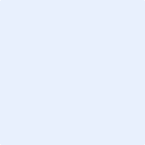 Q-Meldungsnr.:      Q-Meldungsnr.:      Verfasser:      Verfasser:      Verfasser:      Verfasser:      Verfasser:      Datum: 10.11.16Datum: 10.11.16Datum: 10.11.16Bearbeitungsteam:Bearbeitungsteam:Information an:Information an:Abteilung:Abteilung:Abteilung:Abteilung:Abteilung:Ansprechpartner:Ansprechpartner:Ansprechpartner:Ansprechpartner:Ansprechpartner:Telefonnummer / E-Mail:Telefonnummer / E-Mail:Telefonnummer / E-Mail:Telefonnummer / E-Mail:Telefonnummer / E-Mail:Adresse:Adresse:Adresse:Adresse:Adresse: Umwelt  Umwelt  Arbeitsschutz Arbeitsschutz Arbeitsschutz Intern Intern Intern Intern Extern Extern ExternAuftragsbezogenAuftragsbezogenAuftragsbezogenAuftragsbezogenAuftragsbezogen Ja      Nein Ja      Nein Ja      Nein Ja      Nein Ja      Nein Ja      Nein Ja      NeinBestellnummer (Kunde):Bestellnummer (Kunde):Bestellnummer (Kunde):Bestellnummer (Kunde):Bestellnummer (Kunde):Fertigungsauftrag (Intern):Fertigungsauftrag (Intern):Fertigungsauftrag (Intern):Fertigungsauftrag (Intern):Fertigungsauftrag (Intern):Serien- / Chargennummer:Serien- / Chargennummer:Serien- / Chargennummer:Serien- / Chargennummer:Serien- / Chargennummer:Verpackungsnummer (14-stellig):Verpackungsnummer (14-stellig):Verpackungsnummer (14-stellig):Verpackungsnummer (14-stellig):Verpackungsnummer (14-stellig):Reklamationsauftrag:Reklamationsauftrag:Reklamationsauftrag:Reklamationsauftrag:Reklamationsauftrag:Fehlerverursacher:Fehlerverursacher:Fehlerverursacher:Fehlerverursacher:Fehlerverursacher:Wiederholfehler:Wiederholfehler:Wiederholfehler:Wiederholfehler:Wiederholfehler: Ja      Nein Ja      Nein Ja      Nein Ja      Nein Ja      Nein Ja      Nein Ja      NeinBeschreibung:Beschreibung:Beschreibung:Beschreibung:Beschreibung:Ursache:Ursache:Ursache:Ursache:Ursache:Aufgaben:ErledigtWerNotizFehler bekannt (überprüft)? Ja      NeinTeam(D1)Team erstellen! Die Mitglieder des Teams sollten über ausreichende Prozess- und Produktkenntnisse verfügen. Ebenso sollten sie zur Mitarbeit bereit sein und mit den notwendigen Kenntnissen und Kompetenzen ausgestattet sein, um das Problem auf seine Ursachen zu analysieren, Korrekturmaßnahmen einzuleiten und ihre Wirksamkeit überwachen zu können. Ja      NeinTL(D2)Problem beschreiben! Das Problem ist so genau wie möglich zu definieren, wobei der Kern des Problems herausgearbeitet und quantifiziert werden sollte. (=Q-Meldung) Ja      NeinTL(D3)Sofortmaßnahme festlegen! Sofortmaßnahmen dienen der Schadensbegrenzung und sollen die weitere Ausbreitung des Problems verhindern, bis eine dauerhafte Lösung gefunden ist (z. B. Absonderung durch Sortierprüfung oder 100%-Prüfung fehlerverdächtigen Materials). (unter SOFORTMASSNAHME eintragen) Ja      NeinTLReklamationsauftrag notwendig? Ja      NeinPLNacharbeit Lieferant? Ja      NeinQMAndere Lieferungen / Produkte betroffen? Ja      NeinQM(D4)Fehlerursache festgelegt? Ja      NeinQSKontakt mit dem Kunden / Lieferant aufgenommen  Ja      NeinQM/VT(D5)Planen von Abstellmaßnahme!  Es werden Maßnahmen ermittelt, die die Grundursachen beseitigen können. Die optimale(n) Maßnahme(n) werden ausgewählt und durch Versuche nachgewiesen, dass das Problem effektiv und auch effizient gelöst werden kann sowie keine unerwünschten Nebenwirkungen entstehen werden. Bei der Festlegung von Maßnahmen steht die Fehlervermeidung und nicht die Fehlerentdeckung im Vordergrund. Ja      NeinTeam(D6)Einführen der Abstellmaßnahmen  Ja      Nein(D7)Fehlerwiederholung verhindern! Ja      Nein(D8) Würdigen der Teamleistung!  Ja      NeinTLQ-Meldung geschrieben? Ja      NeinTLBeteiligte informiert?  Ja      NeinTLIn die Potentialliste eingetragen?  Ja      NeinQMQ-Meldung abgeschlossen(am Ordner (Q) gespeichert)? Ja      NeinQMSofortmaßnahme:Korrekturmaßnahme:Notizen:Dokumentenanpassung: (füllt QMB aus)Dokumentenanpassung: (füllt QMB aus)Dokumentenanpassung: (füllt QMB aus) Bestellung VerpackungsvorschriftAbgeschlossen: (füllt QMB aus)Abgeschlossen: (füllt QMB aus)Abgeschlossen: (füllt QMB aus)Datum:      Name:      Gesamtkosten:      Umwelt bzw. Arbeitsschutz KostenartJANEINzu LastenBetragSummeFOTOS: